BASES DE DATOS DE INFORMACIÓN DE LA UPOVDocumento preparado por la Oficina de la UniónDescargo de responsabilidad:  el presente documento no constituye un documento de política u orientación de la UPOVRESUMEN	El presente documento tiene por objeto informar de las novedades que se han producido en relación con los códigos UPOV y la base de datos PLUTO. 	Se invita al Comité Administrativo y Jurídico (CAJ) a: a)	tomar nota de que en 2019 se crearon 171 nuevos códigos UPOV y de que la base de datos GENIE contiene en total 9.012 códigos UPOV;b)	examinar la propuesta de revisión de la sección 3.1.3 del “Programa de mejoras de la base de datos PLUTO” relativa al conjunto de caracteres que deberá usarse para los datos, expuesta en el Anexo I de este documento; yc)	tomar nota del resumen de los datos aportados a la base de datos PLUTO entre 2015 y 2019 y de la situación actual de los miembros de la Unión en lo que respecta a la aportación de datos, expuesta en el Anexo II de este documento.	La estructura del presente documento es la siguiente:RESUMEN	1Sistema de códigos de la UPOV	2Orientación acerca del sistema de códigos de la upov	2Novedades en materia de códigos UPOV	2BASE DE DATOS PLUTO	2Programa de mejoras de la base de datos PLUTO	2Instrumentos de búsqueda	3Contenido de la base de datos PLUTO	3ANEXO I	MODIFICACIONES APROBADAS DEL PROGRAMA DE MEJORAS DE LA BASE DE DATOS SOBRE VARIEDADES VEGETALESANEXO II	INFORME SOBRE LOS DATOS APORTADOS A LA BASE DE DATOS PLUTO POR LOS MIEMBROS DE LA UNIÓN Y POR OTROS CONTRIBUYENTES Y ASISTENCIA PARA LA APORTACIÓN DE DATOSAPÉNDICE	CONTENIDO DE LA BASE DE DATOS PLUTO	En el presente documento se utilizan las abreviaturas siguientes:CAJ:	Comité Administrativo y Jurídico TC:	Comité TécnicoWG-DEN:	Grupo de Trabajo sobre Denominaciones de VariedadesSistema de códigos de la UPOVOrientación acerca del sistema de códigos de la UPOV	El documento “Orientación acerca del sistema de códigos de la UPOV” está disponible en el sitio web de la UPOV (véase http://www.upov.int/genie/resources/pdfs/upov_code_system_es.pdf). Novedades en materia de códigos UPOV	En 2019, hasta el 6 de agosto, se crearon 171 nuevos códigos UPOV. Al 6 de agosto de 2019, la base de datos GENIE contenía 9.012 códigos UPOV.*	Se incluyen los cambios introducidos en los códigos UPOV que resultan de la modificación de la “Orientación acerca del sistema de códigos de la UPOV” en lo que concierne a los híbridos (véase el documento TC/49/6).	Se invita al CAJ a tomar nota de que en 2019 se crearon 171 nuevos códigos UPOV y de que la base de datos GENIE contiene en total 9.012 códigos UPOV.BASE DE DATOS PLUTOPrograma de mejoras de la base de datos PLUTO 	El CAJ, en su sexagésima octava sesión, examinó el documento CAJ/68/6 “Bases de datos de información de la UPOV” y aprobó las modificaciones al programa de mejoras de la base de datos PLUTO (“Programa”) expuestas en el Anexo II del documento CAJ/68/6, a reserva de determinadas modificaciones adicionales acordadas en esa sesión.	En el Anexo I del documento CAJ/69/6 “Bases de datos de información de la UPOV” figura el Programa con las modificaciones aprobadas en las sesiones anteriores.	En su quinta reunión, el Grupo de Trabajo sobre Denominaciones de Variedades (WG-DEN), convino en que:a)	se acepten acentos y caracteres especiales en las denominaciones que figuran en la base de datos PLUTO, teniendo en cuenta que el instrumento de búsqueda de denominaciones de dicha base PLUTO solo admite la representación en caracteres del conjunto ASCII, de conformidad con la definición que figura en la Norma ISO 646;b)	se revise la sección 3.1.3 del “Programa de mejoras de la base de datos sobre variedades vegetales”, a fin de sustituir el conjunto válido de caracteres por el de la Norma ISO/IEC 8859 1: 1998.	Teniéndolo en cuenta, se invita al CAJ a examinar la propuesta de revisión de la sección 3.1.3 del “Programa de mejoras de la base de datos PLUTO” relativa al conjunto de caracteres que deberá usarse para los datos, expuesta en el Anexo I de este documento.	En el Anexo II del presente documento se ofrece un resumen de las contribuciones realizadas a la base de datos PLUTO entre 2015 y 2018 y sobre la situación actual de los miembros de la Unión en lo que respecta a la aportación de datos.Instrumentos de búsqueda	Las cuestiones relativas a la posible elaboración de un instrumento de búsqueda de similitud a los fines de la denominación de variedades se tratan en el documento CAJ/76/6 “Denominaciones de variedades”).Contenido de la base de datos PLUTO	Las cuestiones relativas al contenido de la base de datos PLUTO se tratan en el documento CAJ/76/6 “Denominaciones de variedades”).	Se invita al CAJ a: a)	examinar la propuesta de revisión de la sección 3.1.3 del “Programa de mejoras de la base de datos PLUTO” relativa al conjunto de caracteres que deberá usarse para los datos, expuesta en el Anexo I de este documento; yb)	tomar nota del resumen de los datos aportados a la base de datos PLUTO entre 2015 y 2019 y de la situación actual de los miembros de la Unión en lo que respecta a la aportación de datos, expuesta en el Anexo II de este documento.[Siguen los anexos]MODIFICACIONES APROBADAS DEL PROGRAMA DE MEJORASDE LA BASE DE DATOS SOBRE VARIEDADES VEGETALESNota sobre la revisión del proyectoSe indica tachado (y sombreado en gris) el texto que se propone suprimir del “Programa de mejoras de la base de datos PLUTO”. Se indica subrayado (y sombreado en gris) el texto que se propone insertar en el “Programa de mejoras de la base de datos PLUTO”.1.	Título de la Base de datos sobre variedades vegetalesEl nombre de la Base de datos sobre variedades vegetales será “base de datos PLUTO” (del inglés PLant varieties in the UPOV system: The Omnibus).2.	Asistencia a los contribuyentes de datos2.1	El administrador de la base de datos PLUTO se mantendrá en contacto con todos los miembros de la Unión y los contribuyentes a la base de datos PLUTO que no están aportando datos, no los aportan de forma regular, o no aportan datos con códigos UPOV. En cada caso, se les invitará a explicar el tipo de asistencia que les permitiría aportar en forma periódica datos completos a la base de datos PLUTO.2.2	Como respuesta a las necesidades determinadas por los miembros de la Unión y los contribuyentes a la base de datos PLUTO en el párrafo 2.1, el administrador de la base de datos PLUTO tratará de encontrar soluciones para cada contribuyente a la base de datos PLUTO.2.3	Se elaborará un informe anual sobre la situación que se someterá a la consideración del Comité Administrativo y Jurídico (CAJ) y del Comité Técnico (TC). 2.4	Por lo que atañe a la asistencia que se preste a los contribuyentes de datos, el “Aviso general y descargo de responsabilidad” de la base de datos PLUTO dice: “[…] Todos los contribuyentes de a la base de datos PLUTO son responsables de la exactitud e integridad de los datos que aportan. […]”. Así pues, en los casos en que se preste asistencia a los contribuyentes, estos continuarán siendo responsables de la exactitud y la exhaustividad de los datos. En los casos en que el contribuyente solicite al administrador de la base de datos PLUTO la asignación de códigos UPOV o cuando se considere conveniente modificar un código UPOV asignado por el contribuyente, el administrador de la base de datos PLUTO formulará propuestas para su aprobación por el contribuyente. Si no se presentan respuestas en el plazo establecido, los códigos UPOV propuestos se utilizarán en la base de datos PLUTO. Si, posteriormente, el contribuyente notifica al administrador de la base de datos PLUTO que es necesaria alguna corrección, esta se efectuará en la primera oportunidad posible, de conformidad con la Sección 4, “Frecuencia de actualización de los datos”.”3.	Datos que se han de incluir en la base de datos PLUTO3.1	Formato de los datos3.1.1	En particular, se crearán las siguientes opciones de formato para la presentación de los datos aportados a la base de datos PLUTO:a)	datos en formato XML;b)	datos en hojas de cálculo Excel o cuadros Word;c)	datos suministrados mediante un formulario Web en línea;d)	opción destinada a que los contribuyentes aporten únicamente datos nuevos o modificados.3.1.2	Examinar, según proceda, la posibilidad de reorganizar los elementos de las etiquetas, por ejemplo, cuando algunas partes del campo son obligatorias y otras no lo son.3.1.3	A reserva en lo dispuesto en la sección 3.1.4, el conjunto de caracteres que deberá usarse será la representación en caracteres ASCII [American Standard Code for Information Interchange] (código estándar estadounidense para el intercambio de información)] en su versión ampliada, de conformidad con la definición que figura en la Norma ISO [Organización Internacional de Normalización]/CEI [Comisión Electrónica Internacional] 8859 1: 1998-646. No se pueden emplear caracteres especiales, símbolos o acentos (˜, ˆ, ¨, º, etc.). Solamente podrán utilizarse caracteres del alfabeto inglés.3.1.4	En el caso de los datos transmitidos en relación con las etiquetas <520>, <550>, <551>, <552>, <553>, <650> <651>, <652>, <750>, <751>, <752>, <753>, <760>, <950> y <960>, los datos deberán presentarse en el formato de transformación Unicode-8 (UTF-8).3.2	Calidad y exhaustividad de los datosSe introducirán los siguientes requisitos para los datos en la base de datos PLUTO:<800> ejemplo: 	“AB CD 20120119 situación de la fuente”		o 	“AB CD 2012 situación de la fuente”3.3	“Elementos de información” obligatorios y necesarios3.3.1	Por lo que respecta a los elementos de información que se indican como “obligatorio” en la sección 3.2, los datos no serán excluidos de la base de datos PLUTO aunque no se proporcione esa información. Sin embargo, se enviará al contribuyente un informe detallando las inobservancias.3.3.2	Un resumen de las inobservancias se enviará al TC y al CAJ una vez al año.3.3.3	Con respecto a los elementos de información que se indican como “NECESARIO” en la Sección 3.2, los datos serán excluidos de la base de datos PLUTO si el elemento necesario no figura en el alfabeto latino.3.4	Fechas de comercialización3.4.1	La información introducida en la base de datos PLUTO permite tener una indicación de las fechas en las que se haya comercializado por primera vez la variedad en el territorio de la solicitud y en otros territorios, sobre la base siguiente:Información <XXX>: fechas en las que se haya comercializado por primera vez una variedad en el territorio de la solicitud y en otros territorios (no obligatorio)3.4.2	El siguiente descargo de responsabilidad figurará al lado del título de la información en la base de datos:“La ausencia de información [XXX] no significa que la variedad no haya sido comercializada. Respecto de cualquier información proporcionada, se prestará atención a la fuente y la situación de la información como se dispone en los campos ‘Fuente de la información’ y ‘Situación de la información’. Además, se tomará nota de que la información proporcionada puede no ser completa ni exacta.” 4.	Frecuencia de la presentación de datosSe instará a los contribuyentes a que remitan los datos en cuanto sea factible tras su publicación por las autoridades correspondientes. La base de datos PLUTO se actualizará con los nuevos datos a la mayor brevedad posible tras la recepción de estos, conforme al procedimiento de introducción de datos. Cuando sea necesario, la base de datos PLUTO podrá actualizarse con datos corregidos, conforme al procedimiento de introducción de datos.”5.	Descargo de responsabilidad5.1	El siguiente descargo de responsabilidad aparece en la página PLUTO del sitio web de la UPOV:“Los datos que actualmente aparecen en la Base de datos sobre variedades vegetales (base de datos PLUTO) se actualizaron por última vez el [dd/mm/aaaa]. Para poder acceder a la página de la base PLUTO debe aceptar el siguiente descargo de responsabilidad.Téngase presente que la información sobre los derechos de obtentor proporcionada en la base de datos PLUTO no constituye la publicación oficial de las respectivas autoridades. Para consultar la publicación oficial, u obtener información detallada sobre la condición jurídica y la integridad de la información contenida en la base de datos PLUTO, diríjase a la respectiva autoridad, cuyos datos de contacto se facilitan en http://www.upov.int/members/es/pvp_offices.html.Todos los contribuyentes a la base de datos PLUTO son responsables de la exactitud e integridad de los datos que aportan. Se solicita particularmente a los usuarios que observen que no es obligatorio que los miembros de la Unión aporten datos a la base de datos PLUTO, y que, en el caso de los miembros de la Unión que aportan datos, no es obligatorio hacerlo para todos los elementos.”5.2	El siguiente descargo de responsabilidad aparece en los informes generados a partir de la base de datos PLUTO: “Los datos contenidos en este informe se obtuvieron de la base de datos PLUTO el [dd/mm/aaaa]. Téngase presente que la información sobre los derechos de obtentor proporcionada en la base de datos PLUTO no constituye la publicación oficial de las respectivas autoridades. Para consultar la publicación oficial, u obtener información detallada sobre la condición jurídica y la integridad de la información contenida en la base de datos PLUTO, diríjase a la respectiva autoridad, cuyos datos de contacto se facilitan en http://www.upov.int/members/es/pvp_offices.htm.Todos los contribuyentes a la base de datos PLUTO son responsables de la exactitud e integridad de los datos que aportan. Se solicita particularmente a los usuarios que observen que no es obligatorio que los miembros de la Unión aporten datos a la base de datos PLUTO, y que, en el caso de los miembros de la Unión que aportan datos, no es obligatorio hacerlo para todos los elementos.” 6.	Plataforma de búsqueda comúnSe elaborará un informe sobre la marcha de los trabajos para la creación de una plataforma de búsqueda común que se someterá al TC y al CAJ. Todas las propuestas relativas a la plataforma de búsqueda común se someterán al examen del TC y el CAJ.[Sigue el Anexo II]INFORME SOBRE LOS DATOS APORTADOS A LA BASE DE DATOS SOBRE VARIEDADES VEGETALES POR LOS MIEMBROS DE LA UNIÓN Y POR OTROS CONTRIBUYENTES
Y ASISTENCIA PARA LA APORTACIÓN DE DATOS[Sigue el Apéndice]CONTENIDO DE LA BASE DE DATOS PLUTONotas:1.   Se han proporcionado datos correspondientes a años anteriores. Por lo tanto, se considerará que quienes hayan aportado datos en 2017, por ejemplo, han aportado datos en 2015, 2016 y 2017.2.   Véase el documento C/52/7 Rev. “Estadísticas sobre la protección de las obtenciones vegetales en el período 2013-2017 (Revisión)”. 3.   Situación de la información contenida en la base de datos PLUTO al 6 de agosto de 2019En la hilera “C” se da una idea de la cobertura “teórica” de la base de datos PLUTO en función de los miembros de la UPOV que aportan datos.En la hilera “E” se da una idea de la cobertura real de los datos que figuran en PLUTO, en la que se reflejan:los miembros de la UPOV que no aportan datos a PLUTO; yii)	quienes proporcionan datos pero no han aportado datos completos.[Fin del Anexo II y del documento]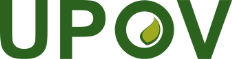 SUnión Internacional para la Protección de las Obtenciones VegetalesComité Administrativo y JurídicoSeptuagésima sexta sesión
Ginebra, 30 de octubre de 2019CAJ/76/7Original:  InglésFecha:  26 de agosto de 2019AñoAñoAñoAñoAñoAñoAñoAñoAñoAño2010201120122013201420152016201720182019(hasta el 6 de agosto)Nuevos códigos UPOV114173212209577188173440242171Modificaciones
6125 47*371116150Total de códigos UPOV 6.6836.8517.0617.2517.8087.9928.1498.5898.8449.012EtiquetaTipo de informaciónTipo de informaciónCondición actual Condición propuestaMejoras necesarias de la base de datos<000>Inicio del registro y situación del registro Inicio del registro y situación del registro obligatorioinicio del registro obligatorioObligatorio, con sujeción a la elaboración de un mecanismo para calcular la situación del registro (mediante comparación con presentación anterior de datos), previa petición<190>País u organización que aporta informaciónPaís u organización que aporta informaciónobligatorioobligatorio Control de la calidad de los datos: cotejar con la lista de códigos<010>Tipo de registro e identificador (de variedad)Tipo de registro e identificador (de variedad)obligatorioambos obligatorios i)	explicar significado de “identificador (de variedad)” en relación con información en <210>;ii)	examinar si se continúa con el tipo de registro “BIL”;iii)	control de calidad de datos: cotejar con lista de tipos de registro<500>Especie-nombre en latínEspecie-nombre en latínobligatorio hasta que se indique código UPOVobligatorio (aunque se indique código UPOV)<509>Especie-nombre común en inglésEspecie-nombre común en inglésobligatorio si no se indica el nombre común en el idioma nacional (<510>)no obligatorio<510>Especie-nombre común en un idioma nacional diferente del inglésEspecie-nombre común en un idioma nacional diferente del inglésobligatorio si no se indica el nombre común en inglés (<509>) NECESARIO si se indica <520><520>Especie-nombre común en un idioma nacional diferente del inglés, en alfabeto no latinoEspecie-nombre común en un idioma nacional diferente del inglés, en alfabeto no latinono obligatorio<511>Especie-código de taxones de la UPOV Especie-código de taxones de la UPOV obligatorio obligatorioi)	tras solicitud, el administrador de la base de datos PLUTO prestará asistencia al contribuyente para asignar códigos UPOV;ii)	control de calidad de datos: cotejar códigos UPOV con la lista de códigos UPOV; iii)	control de calidad de datos: verificar aparentes errores de asignación de códigos UPOV (p. ej. código correspondiente a la especie equivocado)DENOMINACIONESDENOMINACIONESDENOMINACIONESDENOMINACIONESDENOMINACIONESDENOMINACIONES<540>Fecha + denominación, propuesta, primera aparición o primera entrada en la base de datosobligatorio si no se indica la referencia del obtentor (<600>) obligatorio si no se indica la referencia del obtentor (<600>) i)	obligatorio que conste <540>, <541>, <542>, o <543> si no se indica <600> ii)	fecha no obligatoria iii)	NECESARIO si se indica <550>, <551>, <552> o <553>i)	aclarar el significado y cambiar denominación;ii)	control de calidad de datos: condición obligatoria en relación con otra información<550>Fecha + denominación, propuesta, primera aparición o primera entrada en la base de datos en alfabeto no latinono obligatorio<541>Fecha + denominación propuesta, publicadavéase <540>i)	aclarar el significado y cambiar denominaciónii)	control de calidad de datos: condición obligatoria en relación con otra información<551>Fecha + denominación, propuesta, publicada en alfabeto no latinono obligatorio<542>Fecha + denominación, aprobadaobligatorio si se ha concedido protección o figura en la listaobligatorio si se ha concedido protección o figura en la listavéase <540>i)	aclarar el significado y cambiar denominación;ii)	permitir más de una denominación aprobada para una variedad (p. ej. cuando una denominación es aprobada y después sustituida)iii)	control de calidad de datos: condición obligatoria en relación con otra información<552>Fecha + denominación, aprobada en alfabeto no latinono obligatorio<543>Fecha + denominación, rechazada o retiradavéase <540>i)	aclarar el significado y cambiar denominaciónii)	control de calidad de datos: condición obligatoria en relación con otra información<553>Fecha + denominación, rechazada o retirada en alfabeto no latinono obligatorio<600>Referencia del obtentorobligatorio si existeobligatorio si existeNECESARIO si se indica <650><650>Referencia del obtentor en alfabeto no latinono obligatorio<601>Sinónimo de denominación de la variedadNECESARIO si se indica <651><651>Sinónimo de denominación de la variedad alfabeto no latinono obligatorio<602>Nombre comercialNECESARIO si se indica <652>i)	aclarar el significadoii)	permitir entradas múltiples<652>Nombre comercial en alfabeto no latinono obligatorio<210>Número de solicitudobligatorio si existe solicitudobligatorio si existe solicitudobligatorio si existe solicituda examinar junto con <010><220>Fecha de solicitud / presentaciónobligatorio si existe solicitudobligatorio si existe solicitudobligatorioSe ofrecerá una explicación si la etiqueta <220> no estuviera completa<400>Fecha de publicación de los datos relativos a la solicitud (protección) / presentación (listado)no obligatorio<111>Número del título concedido (de la protección) / número de registro (listado)obligatorio si existeobligatorio si existei)	obligatorio hacer constar<111> / <151> / <610> o <620> si concedido o registradoii)	fecha no obligatoriai)	control de calidad de datos: condición obligatoria en relación con otra información;ii)	resolver las posibles incoherencias en relación con la situación de la etiqueta <220><151>Fecha de publicación de los datos relativos al título concedido (protección) / registro (listado)véase <111>control de calidad de datos: condición obligatoria en relación con otra información<610>Fecha de inicio-título concedido (protección) / registro (listado)obligatorio si existeobligatorio si existevéase <111>i)	control de calidad de datos: condición obligatoria en relación con otra información;ii)	control de calidad de datos: la fecha no puede ser anterior a la que figure en <220><620>Fecha de inicio-renovación del registro (listado)véase <111>i)	control de calidad de datos: condición obligatoria en relación con otra información;ii)	control de calidad de datos: la fecha no puede ser anterior a la que figure en <610>iii)	aclarar el significado <665>Fecha calculada de caducidadobligatorio si se ha concedido protección / listadoobligatorio si se ha concedido protección / listadono obligatorio<666>Tipo de fecha seguida de “fecha de terminación”obligatorio si existeobligatorio si existeno obligatorioPARTES INTERESADASPARTES INTERESADASPARTES INTERESADASPARTES INTERESADASPARTES INTERESADASPARTES INTERESADAS<730>Nombre del solicitante obligatorio si existe solicitudobligatorio si existe solicitudobligatorio si existe solicitudNECESARIO si se indica <750><750>Nombre del solicitante en alfabeto no latinono obligatorio <731>Nombre del obtentorobligatorioobligatorioobligatorioexplicar el significado de “obtentor” de conformidad con documento TGP/5 (véase <733>)<751>Nombre del obtentor en alfabeto no latinono obligatorio<732>Nombre del encargado del mantenimientoobligatorio si figura en la listaobligatorio si figura en la listaNECESARIO si se indica <752>indicar fecha de comienzo y de terminación (el encargado del mantenimiento puede cambiar)<752>Nombre del encargado del mantenimiento en alfabeto no latinono obligatorio<733>Nombre del titular del derechoobligatorio si se ha concedido protecciónobligatorio si se ha concedido protecciónobligatorio si se ha concedido protección o NECESARIO si se indica <753>i)	explicar el significado de “titular del derecho” de conformidad con el documento TGP/5 (véase <731>)ii)	indicar fecha de comienzo y de terminación (el titular del derecho puede cambiar)<753>Nombre del titular del derecho en alfabeto no latinono obligatorio<740>Tipo de otra parte seguido del nombre de la parteNECESARIO si se indica <760><760>Tipo de otra parte seguido del nombre de la parte en alfabeto no latinono obligatorioINFORMACIÓN RELATIVA A SOLICITUDES EQUIVALENTES EN OTROS TERRITORIOSINFORMACIÓN RELATIVA A SOLICITUDES EQUIVALENTES EN OTROS TERRITORIOSINFORMACIÓN RELATIVA A SOLICITUDES EQUIVALENTES EN OTROS TERRITORIOSINFORMACIÓN RELATIVA A SOLICITUDES EQUIVALENTES EN OTROS TERRITORIOSINFORMACIÓN RELATIVA A SOLICITUDES EQUIVALENTES EN OTROS TERRITORIOSINFORMACIÓN RELATIVA A SOLICITUDES EQUIVALENTES EN OTROS TERRITORIOS<300>Solicitud prioritaria: país, tipo de registro, fecha de la solicitud, número de la solicitudno obligatorio<310>Otras solicitudes: país, tipo de registro, fecha de la solicitud, número de la solicitudno obligatorio<320>Otros países: país, denominación si es diferente de la denominación que figura en la solicitudno obligatorio<330>Otros países: país, referencia del obtentor si es diferente de la referencia del obtentor que figura en la solicitudno obligatorio<900>Otra información pertinente (frase indexada)NECESARIO si se indica <950><950>Otra información pertinente (frase indexada) en alfabeto no latinono obligatorio<910>Observaciones (palabra indexada)NECESARIO si se indica <960><960>Observaciones (palabra indexada) en alfabeto no latinono obligatorio<920>Etiquetas de la información que ha cambiado desde la última comunicación (facultativo)no obligatorioDesarrollar una opción que se genere automáticamente (véase 2.1.1.a))<998>FIGno obligatorio<999>Identificador de imagen (para uso futuro)no obligatorioCrear la posibilidad de facilitar un hiperenlace con la imagen (p. ej. página Web de una autoridad)FECHAS DE COMERCIALIZACIÓNFECHAS DE COMERCIALIZACIÓNFECHAS DE COMERCIALIZACIÓNFECHAS DE COMERCIALIZACIÓNFECHAS DE COMERCIALIZACIÓNFECHAS DE COMERCIALIZACIÓN<800>Fechas de comercializaciónno obligatorioObservacióni)	Autoridad que proporciona la [siguiente] información:Código ISO de dos letrasii)	Territorio de comercializaciónCódigo ISO de dos letrasiii)	Fecha en la que la variedad fue comercializada* por primera vez en el territorio(*Por el término “comercialización” se entiende “vendida o entregada a terceros de otra manera, por el obtentor o con su consentimiento, a los fines de la explotación de la variedad” (artículo 6.1 del Acta de 1991 del Convenio de la UPOV) u “ofrecida en venta o comercializada, con el consentimiento del obtentor, cuando proceda” (artículo 6.1.b) del Acta de 1978 del Convenio de la UPOV), según corresponda.)de conformidad con el formato YYYY[MMDD] (Año[MesDía]): el mes y el día no son obligatorios si no se dispone de los mismosiv)	Fuente de la informaciónobligatorio para cada entrada en <XXX> v)	Situación de la informaciónobligatorio para cada entrada en <XXX> (se deberá proporcionar una explicación o una referencia sobre dónde se puede obtener esa explicación (p. ej. el sitio Web de la autoridad que proporciona los datos a ese respecto))Nota: para la misma solicitud, la autoridad mencionada en i) puede proporcionar una o más entradas para los apartados ii) a v). En particular, puede proporcionar información sobre la comercialización en el “territorio de la solicitud”, así como en “otros territorios”. ContribuyenteSolicitudes de derechos de obtentor en 2017Nuevos datos aportados a PLUTO en 2015Nuevos datos aportados a PLUTO en 2016Nuevos datos aportados a PLUTO en 2017Nuevos datos aportados a PLUTO en 2018Nuevos datos aportados a PLUTO en 2019 (hasta el 6 de agosto)Situación al 6 de agosto de 2019Albania0 (2016)11000Los datos más recientes se están preparando.Alemania391112897Argentina29901000Se envió un correo electrónico recordatorio en agosto de 2019. Australia3435752211*Austria034454Azerbaiyán19 (2014)00000Se envió un correo electrónico recordatorio en julio de 2019.Belarús3301000Se envió un correo electrónico recordatorio en julio de 2019.*Bélgica365354Bolivia (Estado Plurinacional de)1301100Se envió un correo electrónico recordatorio en agosto de 2019.Bosnia y Herzegovina0n.d.n.d.000Datos en preparación.Brasil33930357*Bulgaria48126347Canadá31071111108*Chequia5736965Chile11546575China4.46521100Se envió un correo electrónico recordatorio en julio de 2019.Colombia12400200Se envió un correo electrónico recordatorio en julio de 2019.Costa Rica513215*Croacia1332221*Dinamarca712111078Ecuador8100110Se envió un correo electrónico recordatorio en agosto de 2019. *Eslovaquia845643*Eslovenia055343*España40 (2016)55543Estados Unidos de América1.5571716121210*Estonia1093395Federación de Rusia80755542*Finlandia1422231*Francia1581311889Georgia1702020Se envió un correo electrónico recordatorio en agosto de 2019. *Hungría161619141112*Irlanda122121*Islandia0 (2012)00000Israel5311107*Italia586633Japón1.01941232Jordania3 (2016) 01000Se envió un correo electrónico recordatorio en julio de 2019.Kenya7101000Se envió un correo electrónico recordatorio en julio de 2019.Kirguistán100000Los datos más recientes se están preparando.*Letonia111221*Lituania1834434Macedonia del Norten.d.00000Participó en el curso de formación en 2014 y preveía presentar los datos tras la recepción de solicitudes , Se envió un correo electrónico recordatorio en julio de 2019.Marruecos10120000Datos en preparación.México26513342Montenegron.d.00000Se envió un correo electrónico recordatorio en julio de 2019.Nicaragua2200000Participó en el curso de formación en 2015. , Se envió un correo electrónico recordatorio en julio de 2019.*Noruega1943474Nueva Zelandia13565664OCDE-02221Omán0 (2015) 00200Se envió un correo electrónico recordatorio en julio de 2019.Organización Africana de la Propiedad Intelectual400000Tras la recibir la información incompleta, en julio de 2019 se envió un correo electrónico recordatorio con instrucciones para aportarlos.*Países Bajos7631011897Panamá301100Se envió un correo electrónico recordatorio en agosto de 2019.Paraguay62 (2016)11010Se envió un correo electrónico recordatorio en agosto de 2019. Perú3800110Se envió un correo electrónico recordatorio en agosto de 2019. *Polonia11035733*Portugal002121*Reino Unido183111310127República de Corea74801013República de Moldova3033127República Dominicana5 (2009)00000Se envió un correo electrónico recordatorio en julio de 2019.República Unida de Tanzanía4000000Se envió un correo electrónico recordatorio en julio de 2019.*Rumania3844443Serbia6634240Se envió un correo electrónico recordatorio en agosto de 2019. Singapur500000No se presentaron datos. , Se envió un correo electrónico recordatorio en julio de 2019.Sudáfrica26801224*Suecia411121196*Suiza7565635Trinidad y Tabago0 (2016)00000Participó en el curso de formación en 2014. , Se envió un correo electrónico recordatorio en julio de 2019. Túnez62 (2016)00000Se envió un correo electrónico recordatorio en julio de 2019. *Turquía21613021Ucrania1.34500039*Unión Europea3.42210137115Uruguay5410000Se envió un correo electrónico recordatorio en agosto de 2019.Uzbekistán3600010Se envió un correo electrónico recordatorio en agosto de 2019. Viet Nam26600000Datos en preparación.AñoAñoAñoAñoAño20152016201720182019
(hasta el 6 de agosto)Número de miembros de la UPOV que aportaron datos a PLUTO en el año indicado16159544943Porcentaje de miembros de la UPOV que aportaron datos a PLUTO en el año indicado82%80%72%65%57%ANúmero total de solicitudes de protección de las obtenciones vegetales2 15.01716.45518.306n.d.n.d.BNúmero de solicitudes de protección de las obtenciones vegetales correspondientes a quienes aportaron datos a PLUTO en el año indicado1,2 14.82316.09517.410n.d.n.d.CPorcentaje de solicitudes de protección de las obtenciones vegetales correspondientes a quienes aportaron datos a PLUTO en el año indicado(B/A)99%98%95%n.d.n.d.DNúmero de solicitudes de protección de las obtenciones vegetales incluidas en la base de datos PLUTO3 11.58712.26912.54710.7592.887EPorcentaje de solicitudes de protección de las obtenciones vegetales incluidas en la base de datos PLUTO (D/A)77%75%69%n.d.n.d.